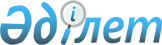 О внесении изменений в некоторые приказы Министра здравоохранения и социального развития Республики КазахстанПриказ Министра труда и социальной защиты населения Республики Казахстан от 26 августа 2019 года № 461. Зарегистрирован в Министерстве юстиции Республики Казахстан 27 августа 2019 года № 19289.
      В соответствии с подпунктами 6), 11), 16), 18) статьи 7 Закона Республики Казахстан от 6 апреля 2016 года "О занятости населения", ПРИКАЗЫВАЮ:
      1. Утвердить перечень некоторых приказов Министра здравоохранения и социального развития Республики Казахстан, в которые вносятся изменения согласно приложению к настоящему приказу.
      2. Департаменту занятости населения Министерства труда и социальной защиты населения Республики Казахстан в установленном законодательством порядке обеспечить:
      1) государственную регистрацию настоящего приказа в Министерстве юстиции Республики Казахстан;
      2) размещение настоящего приказа на интернет-ресурсе Министерства труда и социальной защиты населения Республики Казахстан;
      3) в течение десяти рабочих дней после государственной регистрации настоящего приказа представление в Департамент юридической службы Министерства труда и социальной защиты населения Республики Казахстан сведений об исполнении мероприятий, предусмотренных подпунктами 1), 2) и 3) настоящего пункта.
      3. Контроль за исполнением настоящего приказа возложить на первого вице-министра труда и социальной защиты Республики Казахстан Жилкибаева Е.Ж.
      4. Настоящий приказ вводится в действие по истечении десяти календарных дней после дня его первого официального опубликования.
      СОГЛАСОВАНМинистерство финансовРеспублики Казахстан
      СОГЛАСОВАНМинистерство национальной экономикиРеспублики Казахстан Перечень некоторых приказов Министра здравоохранения и социального развития Республики Казахстан, в которые вносятся изменения
      1. Утратил силу приказом Заместителя Премьер-Министра - Министра труда и социальной защиты населения РК от 28.07.2023 № 322 (вводится в действие со дня его первого официального опубликования).
      2. Утратил силу приказом Заместителя Премьер-Министра - Министра труда и социальной защиты населения РК от 30.06.2023 № 275 (вводится в действие с 01.07.2023).
      3. Утратил силу приказом Заместителя Премьер-Министра - Министра труда и социальной защиты населения РК от 22.06.2023 № 234 (вводится в действие с 01.07.2023).
      Сноска. Приложение 1 утратило силу приказом Заместителя Премьер-Министра - Министра труда и социальной защиты населения РК от 30.06.2023 № 275 (вводится в действие с 01.07.2023).
      Сноска. Приложение 2 утратило силу приказом Заместителя Премьер-Министра - Министра труда и социальной защиты населения РК от 30.06.2023 № 275 (вводится в действие с 01.07.2023).
      Сноска. Приложение 3 утратило силу приказом Заместителя Премьер-Министра - Министра труда и социальной защиты населения РК от 30.06.2023 № 275 (вводится в действие с 01.07.2023).
      Сноска. Приложение 4 утратило силу приказом Заместителя Премьер-Министра - Министра труда и социальной защиты населения РК от 22.06.2023 № 234 (вводится в действие с 01.07.2023).
					© 2012. РГП на ПХВ «Институт законодательства и правовой информации Республики Казахстан» Министерства юстиции Республики Казахстан
				
      Министр 

Б. Нурымбетов
Приложение 
к приказу Министра
труда и социальной
защиты населения
Республики Казахстан
от 26 августа 2019 года № 461Приложение 1
к Перечню некоторых приказов
Министра здравоохранения и
социального развития
Республики Казахстан,
в которые вносятся измененияПриложение 2
к Перечню некоторых приказов
Министра здравоохранения и
социального развития
Республики Казахстан, в
которые вносятся измененияПриложение 3
к Перечню некоторых приказов
Министра здравоохранения и
социального развития
Республики Казахстан, в
которые вносятся измененияПриложение 4
к Перечню некоторых приказов
Министра здравоохранения и
социального развития
Республики Казахстан, в
которые вносятся изменения